Приложение 5Раздаточный материал «Узоры народных промыслов России»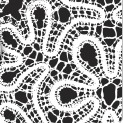 Вологодское кружево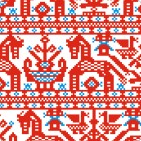 Северодвинская роспись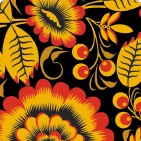 Хохломская роспись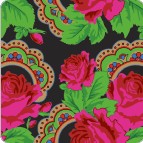 Узоры павлопосадских платков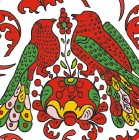 Кубанские узоры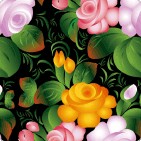 Жостовская роспись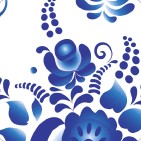 Гжель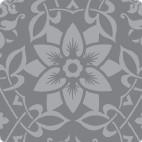 Кубачинские узоры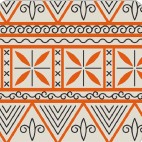  Мезенская роспись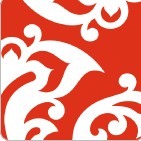  Олимпийский узор (перо жар-птицы, с 2008 г.)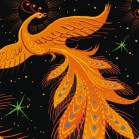 Палехская миниатюра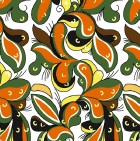 Ракульская роспись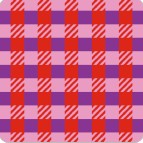 Узоры русского ситца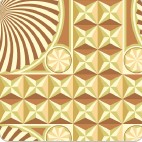 Трёхгранно-выемчатая резьба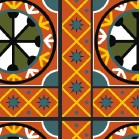 Уфтюжская роспись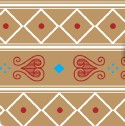 Якутские узоры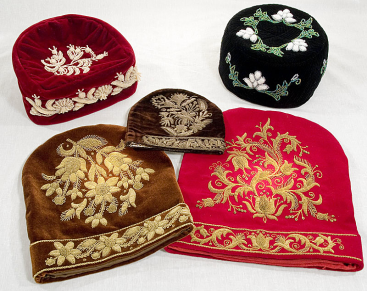 Татарские узоры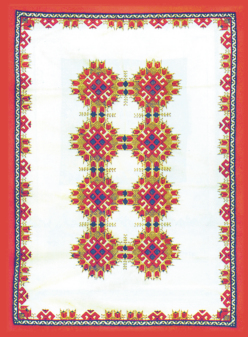 Мордовские узоры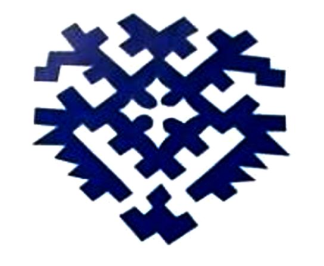 Ханты-мансийский узор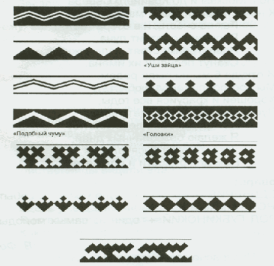 Ненецкий узор